Εκδήλωση για την επέτειο της Μάχης της ΤαράτσαςΟ Δήμος Λαμιέων και ο Σύνδεσμος Εφέδρων Αξιωματικών Νομού Φθιώτιδας διοργανώνουν την ετήσια εκδήλωση μνήμης για την Μάχη της Ταράτσας (Καμηλόβρυσης), που διαδραματίστηκε στις 7 Μαΐου 1897. Η εκδήλωση θα πραγματοποιηθεί την Κυριακή 12 Μαΐου 2019.Πρόγραμμα ΕορτασμούΚυριακή 12 Μαΐου 201910.20: Πέρας προσέλευσης επισήμων στον Ι.Ν. Αγίας Παρασκευής (Ταράτσα Λαμίας)10.30: Επιμνημόσυνη δέηση Μετά την επιμνημόσυνη δέηση ο Δήμαρχος Λαμιέων Νικόλαος Σταυρογιάννης θα απευθύνει χαιρετισμό, ενώ ο Πρόεδρος του Συνδέσμου Εφέδρων Αξιωματικών Νομού Φθιώτιδας Αθανάσιος Παπαχρήστος θα εκφωνήσει τον Πανηγυρικό της ημέρας.Θα ακολουθήσει κατάθεση στεφάνων στο Μνημείο της Μάχης της Ταράτσας, θα τηρηθεί ενός λεπτού σιγή και η εκδήλωση θα λήξει με την ανάκρουση του Εθνικού Ύμνου από τη Δημοτική Φιλαρμονική Λαμίας.                                                                                                                              Από το Γραφείο Τύπου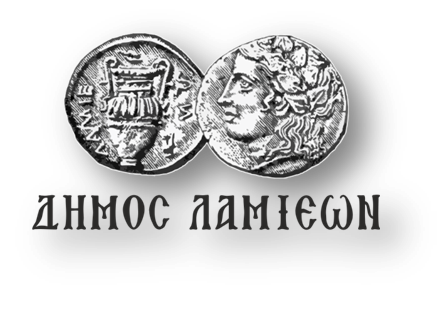 ΠΡΟΣ: ΜΜΕΔΗΜΟΣ ΛΑΜΙΕΩΝΓραφείο Τύπου& Επικοινωνίας                                                               Λαμία, 9/5/2019